福島県ハイテクプラザいわき技術支援センターでは、平成２６年度に実施した研究開発及び技術支援の成果を広く県内企業の皆様に御活用いただくため、研究成果発表会を開催いたします。　今年度は、災害対応ロボット「がんばっぺ１号」の技術開発と課題・展開というテーマでヤマグチロボット研究所の山口仁一氏に御講演いただきます。  時節柄、業務御繁忙とは存じますが、多くの皆様に御参加頂きますよう御案内申し上げます。■研究成果発表会プログラム※ 御記入いただいた内容は、福島県ハイテクプラザいわき技術支援センターからの連絡・情報提供のみに利用させていただきます。■日　　時平成２７年７月２４日（金）13:30～16:15■場	所福島県ハイテクプラザ 　いわき技術支援センター　２F研修室いわき市常磐下船尾町杭出作２３－３２■参 加 費無　料■定	員５０名■スケジュール13:30～13:35　　挨拶13:35～14:45　　特別講演（ロボット関連事業説明含）14:45～14:55　　休憩14:55～15:45　　研究成果発表（事例紹介含）15:45～16:15　　ポスターセッションと実機紹介■申込方法　　裏面の参加申込書に必要事項を御記入のうえ、FAXまたは、E-mailでお申し込みください。■申込期限平成２７年７月２３日（木）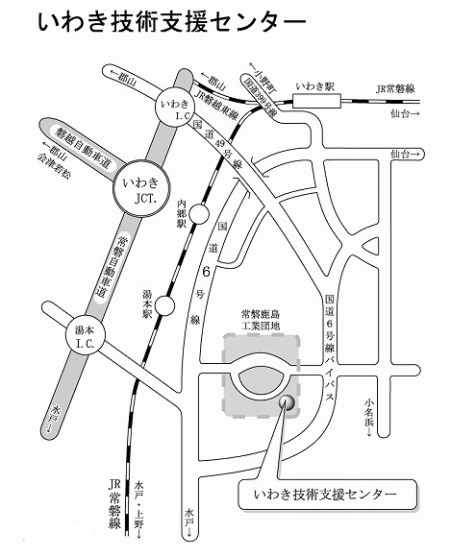 【交通案内】■常磐線　　いわき駅又は湯本駅東口から　　・小名浜　　　　　　　　　 行に乗車。「関船大平」下車。　　・勿　来　　　　　　　　　　徒歩約20分（1.6km）■いわき駅より　約11ｋｍ　タクシーで約20分。■湯本駅より　　約　3ｋｍ　タクシーで約　5分。MEMO発表テーマ発表時間発表者発表者挨　拶13:30～13:35いわき技術支援センター所　　長野村　隆　特別講演
「災害対応ロボット『がんばっぺ１号』の技術開発と課題・展開」ロボット開発に必要な加工・制御等の技術紹介と今後の実用化に向けた課題への取り組みについて紹介します。13:35～14:35ヤマグチロボット研究所代　　表山口仁一氏　平成２７年度「ロボット産業革命の地ふくしま」事業について14:35～14:45県庁産業創出課主任主査橋本　真 休　　憩14:45～14:55福島の未来を担う開発型企業育成支援事業　技術開発「薄肉パイプの抜き取り検査用直角度測定法の開発」薄肉パイプの切断面について抜き取り検査用の直角度測定法を検討しました。14:55～15:10いわき技術支援センター機械・材料科　専門研究員佐藤善久共同研究事業　技術開発「高比強度活性金属材料の溶接技術」比強度の大きいマグネシウム合金について溶接実験を行いました。15:10～15:25いわき技術支援センター機械・材料科　専門研究員佐藤善久事例紹介　１「イオンミリング装置」（走査型電子顕微鏡付属品）表面分析用試料の前処理装置で、アルゴンのイオンビームにより試料表面や断面を削り取り、手研磨や機械研磨により生じる傷、歪みを除去します。15:25～15:35いわき技術支援センター機械・材料科　主任研究員吉田正尚事例紹介　２
「超微小物性自動測定システム」試験力と押し込み深さの関係から硬さや強度を測定する装置です。厚さが数ミクロン以下の薄膜や金属・非金属材料の表面強度を測定します。15:35～15:45いわき技術支援センター機械・材料科　研究員渡邊孝康ポスターセッションと実機紹介15:45～16:15担当者お　　問　　合　　せ　　先福島県ハイテクプラザいわき技術支援センター〒９７２－８３１２　いわき市常磐下船尾町杭出作２３－３２
TEL　０２４６－４４－１４７５（担当：大堀）
FAX ０２４６－４３－６９５８
E-mail:iwaki-kizai@pref.fukushima.lg.jp発表会参加申込書発表会の参加申込みは７月2３日までにFAXまたはE-mailでハイテクプラザいわき技術支援センターまでお願いします。発表会の参加申込みは７月2３日までにFAXまたはE-mailでハイテクプラザいわき技術支援センターまでお願いします。発表会の参加申込みは７月2３日までにFAXまたはE-mailでハイテクプラザいわき技術支援センターまでお願いします。発表会の参加申込みは７月2３日までにFAXまたはE-mailでハイテクプラザいわき技術支援センターまでお願いします。発表会の参加申込みは７月2３日までにFAXまたはE-mailでハイテクプラザいわき技術支援センターまでお願いします。FAX：0246(43)6958会社名業種住所〒〒〒〒〒〒電話番号FAX番号所属・役職名所属・役職名氏　　　　　　名所属・役職名所属・役職名氏　　　　　名氏　　　　　名